       Приложение № 6                                                                                                      к Регламенту Енакиевского                                                                                                      городского совета Донецкой                                                                                             	       Народной Республики 								       первого созыва           							                   (пункт 76 раздела XII)Бланк письма Енакиевского городского совета Донецкой Народной Республики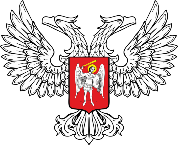 ЕНАКИЕВСКИЙ ГОРОДСКОЙ СОВЕТДОНЕЦКОЙ НАРОДНОЙ РЕСПУБЛИКИ286430 г. Енакиево, пл. Ленина 7, тел. +7 (85652) 2-21-03 E-mail: engorsovet@mail.ru_____________________№______________На №________________от______________